Модельинклюзивного образованияна территории Казачинского района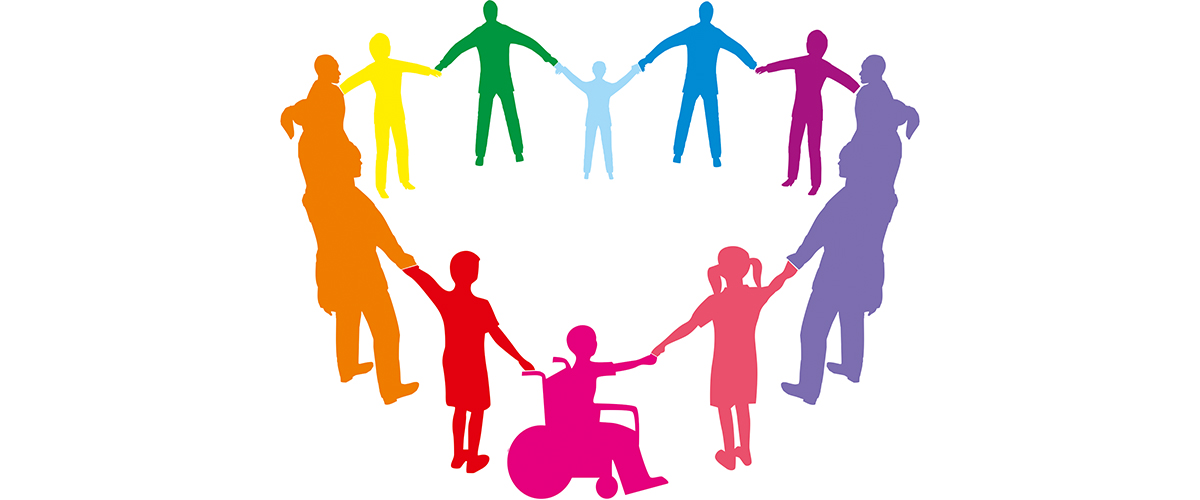 с. Казачинское2019Необходимость разработки и внедрения модели инклюзивного образования в муниципалитете обусловлена объективными фактами:-  рост инвалидизации населения в целом,  и детей, в частности- Конституционное право родителей выбора модели образования своего ребёнка- Обязательства по правам человека и правам детей должны рассматриваться в равной степениМодель является инструментом управления развитием инклюзивного образования в Казачинском районе.Нормативным основанием разработки модели инклюзивного образования Казачинского района Красноярского края (далее Модель) являются :национальный проект «Образование», Концепция развития инклюзивного образования в Красноярском крае на 2017-2025 годы, нормативные правовые акты, регламентирующие реализацию инклюзивного образования в Российской Федерации и Красноярском крае:Всеобщая декларация прав человека (принята на третьей сессии Генеральной Ассамблеи ООН резолюцией 217 А (III) от 10 декабря 1948 г.)Декларация прав ребенка (Принята 20.11.1959 Резолюцией 1386 (XIV) на 841-ом пленарном заседании Генеральной Ассамблеи ООН)Конвенция о борьбе с дискриминацией в области образования от 14 декабря 1960 года;Декларация о правах умственно отсталых лиц от 20 декабря 1971 года // Международные акты о правах человека;Федеральный закон «Об основных гарантиях прав ребенка в Российской Федерации» от 24.07.1998 № 124-ФЗ;Федеральный закон «Об образовании в Российской Федерации» от 29.12.2012 № 273-ФЗ;Концепция развития ранней помощи в РФ на период до 2020 (Распоряжение правительства РФ от 31.08.2016 г. № 1839-р);Письмо Минобразования РФ от 16.01.2002 № 03-51-5ин/23-03 «Об интегрированном воспитании и обучении детей с отклонениями в развитии в дошкольных образовательных учреждениях»;Письмо Минобразования РФ от 03.04.2003 № № 27/2722-6 «Об организации работы с обучающимися, имеющими сложный дефект»;Письмо Минобрнауки РФ от 18.04.2008 № АФ-150/06 «О создании условий для получения образования детьми с ограниченными возможностями здоровья и детьми-инвалидами»;Письмо Минобрнауки России от 07.06.2013 № ИР-535/07 «О коррекционном и инклюзивном образовании детей»;Письмо Министерства образования и науки РФ от 15 ноября 2013 г. № НТ - 1139/08 «Об организации получения образования в семейнойформе»;Приказ министерства образования и науки Красноярского края от 16.12.2014 № 50/04-01 «Об утверждении порядка работы психолого- медико-педагогической комиссии Красноярского края».14 Методические рекомендации по организации услуг ранней помощи детям и их семьям в рамках формирования системы комплексной реабилитации и абилитации инвалидов и детей-инвалидов, утвержденными Министерством труда и социальной защиты РФ от 25.12.2018 года.Модель направлена на реализацию следующих направлений:- формирование инклюзивной культуры общества;- создание универсальной безбарьерной среды;- обеспечение вариативности предоставления образования детям с ОВЗ;- обеспечение комплексного психолого-медико-педагогического сопровождения детей с ОВЗ;- создание условий для социализации и трудовой занятости детей с ОВЗ;- развитие системы ранней помощи (от 0 до 3-х лет);- формирование системы методического сопровождения инклюзивного образования;-совершенствование	профессиональной	компетентности педагогических работников, специалистов сопровождения, руководителей образовательных организаций;Основными компонентами модели инклюзивного образования  являются:- аналитический - целевой;- структурно-функциональный;- содержательно-технологический;рефлексивно оценочный.Модель разработана с учетом особенностей системы образования Казачинского района.1.Аналитический компонентСистемный анализсостояния проблемы в Казачинском районеВ муниципальном образовании Казачинский район  по состоянию на 01.09.2019 года  98 детей в возрасте до 18 лет имеют ограниченные возможности здоровья, 26 детей являются инвалидами. Общеобразовательные организации, реализующие АООП в разрезе нозологийВ зависимости от степени интеграции детей с ОВЗ в образовательный процесс, в образовательных учреждениях Казачинского района  обеспечены различные формы обучения и воспитания: - группы комбинированной направленности в ДОУ- полная интеграция -обучение в общеобразовательных классах; -  временная интеграция - для детей, которым по медицинским показаниям организовано обучение  на дому-  отдельные классы - обучение в коррекционных классах, созданных на базе ОУ -   обучение на базе КГБОУ «Казачинская школа»Для обеспечения качественного образования и оказания услуг детям, родителям в системе образования работают специалисты:В зависимости от степени интеграции детей с ОВЗ в образовательных процесс, в образовательных организациях Казачинского района реализуются несколько моделей организации образовательной деятельностивременная интеграция - в 3 образовательных организациях для детей, которым по медицинским показаниям организовано обучение на дому (процесс, при котором дети с ОВЗ в группах (классах) дошкольных образовательных и общеобразовательных организаций вне зависимости от уровня психофизического и речевого развития объединяются с нормально развивающимися сверстниками не реже 1 - 2 раз в месяц для проведения различных мероприятий воспитательного характера (праздников, соревнований, экскурсий и других));частичная интеграция – в 7 общеобразовательных организациях (процесс, при котором дети с ОВЗ, еще не способные на равных с нормально развивающимися сверстниками освоить основную образовательную программу соответствующего уровня, включаются в группы (классы) дошкольных образовательных и общеобразовательных организаций на часть дня (во вторую половину дня, на отдельные занятия) по 1 - 2 человека);комбинированная интеграция - в   1 дошкольном и  2 общеобразовательных организациях (процесс, при котором дети с уровнем психофизического и речевого развития, близкие к возрастной норме, по 1 - 2 человека включаются в группы (классы) дошкольных образовательных и общеобразовательных организаций с нормально развивающимися сверстниками, получая постоянную коррекционную помощь учителя- логопеда и (или) учителя-дефектолога);полная интеграция - во всех образовательных организациях (процесс, при котором дети, по уровню психофизического и речевого развития близкие к возрастной норме и психологически подготовленные к совместному обучению с нормально развивающимися сверстниками, по 1 - 2 человека включаются в группы (классы) дошкольных образовательных и общеобразовательных организаций по месту жительства);отдельные классы (группы) -  3 общеобразовательных организациях (классы в общеобразовательных организациях, созданные с целью формирования целостной системы, обеспечивающей оптимальные условия для обучения, воспитания и социальной адаптации детей с ОВЗ в соответствии с их возрастными и индивидуальными особенностями, уровнем актуального развития, состоянием соматического и нервно-психического здоровья);Вовлеченность детей с ОВЗ и инвалидностью в дополнительное образованиеСложившаяся система дополнительного образования: инфраструктура, образовательные программы по различным направлениям и др. обеспечивают возможность каждому учащемуся, в том числе ребенку с ОВЗ и ребенку - инвалиду выбрать образовательную программу дополнительного образования, соответствующую его потребностям и возможностям. В районе работает МБОУ ДО «Казачинский РДТ» который реализует программы дополнительного образованияЗадачи: создать комфортной эмоциональной среды, «ситуации успеха» ;содействовать выбору индивидуального пути образования и развития ребенка, по которому он может продвигать в приемлемом для него темпе;организовать пространство совместной творческой деятельности для детей ОВЗ; обучить приемам поведения, в различных жизненных ситуациях на основе принципов безопасности и общей культуры; установить положительную динамику развития; презентовать достижения обучающихся через СМИ, конкурсы, фестивали. Творческие выставки и т.д.Во всех  образовательных учреждениях реализуются программы дополнительного образования.70 % учащихся с ОВЗ охвачены дополнительным образованиемДеятельность ПМПКВ муниципальной системе образования действует районная ПМПК, которая является структурным подразделением отдела образования администрации Казачинского района, действующая на основании положения о психолого-медико-педагогической комиссии (Приказ Минобрнауки РФ «Об утверждении Положения о ПМПК» от 20.09.2013 № 1082 Цель деятельности ПМПК - выявление детей с особенностями в физическом и (или) психическом развитии и (или) отклонениями в поведении, проведение их комплексного психолого-медико-педагогического обследования (далее - обследование) и подготовки по результатам обследования рекомендаций по оказанию им психолого-медико- педагогической помощи и организации их обучения и воспитания, а также подтверждение, уточнение или изменение ранее данных рекомендаций.Для достижения этой цели ПМПК организуется:профессиональная комплексная диагностика, направленная на выявление актуальных и потенциальных возможностей развития детей;выбор или изменение образовательного маршрута;контроль эффективности разработанных рекомендаций на детей, прошедших обследование в ПМПК.ПМПК предназначена для организации деятельности по следующим направлениям деятельности:консультативно - диагностическое;организационно-методическое;сопровождение детей, прошедших ПМПК, с целью осуществления контроля над выполнением рекомендаций ПМПК, отслеживания динамики развития и обучения детей через взаимодействие с ППК образовательных организаций.В консультативно-диагностическую деятельность осуществляют основные специалисты: врач-психиатр, врач-невролог, врач-педиатр, педагог-психолог, учитель-олигофренопедагог, учитель-логопед. Все специалисты имеют квалификационные категории для работы с детьми с ограниченными возможностями здоровья и детьми-инвалидами.При подготовке рекомендаций по оказанию детям психолого-медико- педагогической помощи и организации их обучения и воспитания за основу берется состояние здоровья ребенка, возраст, наличие необходимых условий в территории, пожелания родителей (законных представителей).На основании анализа деятельности ПМПК необходимо конкретизировать механизмы осуществления контроля эффективности разработанных рекомендаций на детей, прошедших обследование в ПМПК, сопровождения детей, прошедших ПМПК, с целью осуществления контроля над выполнением рекомендаций ПМПК, отслеживания динамики развития и обучения детей через взаимодействие с ППк дошкольных и школьных образовательных организациях.Материально-техническое оснащение – наличие необходимых специальных условий для детей с ОВЗ и инвалидовСоздание доступной среды в образовательных учреждениях района - это одно из приоритетных направлений в деятельности муниципалитета. В рамках создания доступной среды в  100%  школ  района  обустроены входные группы (установлены пандусы, поручни, расширены дверные проёмы).  В 2015 году  МБОУ «Казачинская СОШ»  участвовали в конкурсном отборе на получение субсидии из средств федерального бюджета, выделенных в рамках реализации мероприятия государственной программы Российской Федерации «Доступная среда» и на средства субсидии обустроили пандус.  В МБДОУ «Солнышко» обустроены туалетные комнаты, имеется подъёмник на второй этаж. В школах и детских садах приобретается оборудование для детей с ОВЗ.  Приобретаются учебники, наглядные пособия, но этого оборудования явно недостаточно.  Одной из задач на ближайшую перспективу является продолжение созданий условий для обучения детей с ОВЗ.В соответствии с приказом Министерства образования Российской Федерации от 09.11.2015 №1309 «Об утверждении порядка обеспечения условий доступности для инвалидов объектов и предоставляемых услуг в сфере образования, а также оказания им при этом необходимой помощи» все образовательные организация разработали  паспорта доступности.Целевой компонент моделиАктуальность муниципальной модели развития инклюзивного образования определяется государственной политикой в области развития образования - каждый ребѐнок имеет право на образование и должен иметь возможность получать и поддерживать приемлемый уровень знаний. Создание «школы для всех» - инклюзивного учреждения, которое объединяет как обычных детей, так и детей с особыми образовательными потребностями, при этом учитывает индивидуальные возможности и интересы каждого ребѐнка. В Казачинском районе основной акцент делается на развитие интегрированного образования:Развитие инклюзивного образования – не создание новой системы, а качественное и планомерное изменение системы образования в целом. Важным условием перехода к внедрению инклюзивного образования является готовность образовательных учреждений меняться. Внедрение инклюзивного образования сталкивается как с трудностями организации «безбарьерной среды», так и с проблемами социального свойства: -недостаток методической литературы по психолого-педагогическому сопровождению детей с ОВЗ на всех этапах образования, -отсутствие эффективного взаимодействия со здравоохранением, центром занятости населения, профессиональными учреждениями по сопровождению образовательной среды; -недостаток стандартизированного инструментария для проведения всестороннего обследования детей с ОВЗ специалистами ПМПК. Модель инклюзивного образования в Казачинском районе направлена на соблюдение прав детей с ОВЗ на основе  межведомственного взаимодействия и организации доступного образования для всех участников образовательного процесса. (Приложение 1)Муниципальная модель инклюзивного образования Казачинского районаСодержательно-технологический компонентмодели развития инклюзивного образования в Казачинском районеРассматривая проблему развития инклюзивного образования, мы выделяем две составляющие образовательной деятельности: а) содержательную, которая связана с разработкой и реализацией адаптированных основных образовательных программ и включает инвариантную часть образовательной программы, вариативную часть (коррекционно-развивающие занятия), программы дополнительного образования детей; б) технологическую, которая позволяет определить технологии, методы, средства и приёмы, используемые в инклюзивном образовании по отношению к  конкретному ребёнку в рамках выстраивания индивидуальной траектории развития с учётом его образовательных потребностей и возможностей.1.Администрация Казачинского района создаёт  «Совет по инклюзивному образованию».Совет создается на общественных началах с целью  разработки стратегии развития образовательной вертикали инклюзивного обучения и воспитания, объединения и координации усилий специалистов разного профиля для создания целостной системы психолого-педагогической и медико-социальной сопровождения детей и подростков, имеющих ограниченные возможности здоровья.2.Для  реализации модели инклюзивного образования определяются новые задачи деятельности ПМПК, связанные непосредственно с опытом инклюзивной практики:Оценка возможности на настоящем этапе развития (состояния ребенка) быть включенным в образовательную организацию, реализующую инклюзивное образование;Выбор формы инклюзивного образования;Выбор оптимального уровня включения в среду обычных сверстников - частичная интеграция, полная интеграция, инклюзивное обучение и воспитание, интеграция в рамках дополнительного образования и т.д.Определение условий включения конкретного ребенка в среду обычных сверстников;Определение срока, в том числе диагностического, пребывания ребенка на той или иной форме инклюзии в данной образовательной организации;Оценка динамики обучения и уровня социальной адаптации в процессе интеграции ребенка в образовательные организации (совместно со специалистами ППК ОО);Участие в просветительской деятельности, направленной на повышение психолого-педагогической инклюзивной культуры и принятие инклюзивных ценностей.Результатами проведения ПМПК является определение образовательного маршрута и условий пребывания ребенка:Для детей дошкольного возраста: подразделения ДОУ (Лекотека; группы компенсирующей, комбинированной направленности, консультационные центры (пункты), для неорганизованных дошкольников центр игровой поддержки ребенка).Определяет условия пребывания ребенка:степень интеграции в среду обычных детей;потребность в специальном оборудовании;потребность в сопровождении тьютором, ассистентом;направленность коррекционной работы специалистов сопровождения;рекомендуемый режим занятий и консультаций;помощь специалистов вне ДОУ;срок повторного обращения к специалистам ПМПК.Для детей школьного возраста: условия сопровождения ребенка в общеобразовательной организации и программа обучения.3.По принципу лекотеки на базе МБДОУ детский сад комбинированного вида «Солнышко» организуются  «Центр раннего развития», в котором проводятся индивидуальные занятия для детей с логопедом, дефектологом, психологом. Основной целью такого дошкольного образования является развитие речи, математических навыков, и психологическая помощь детям, имеющим проблемы в общении со сверстниками. Посещать такие учреждения могут малыши от 3 до 7 лет, которые по состоянию здоровья или развития не могут посещать дошкольные образовательные учреждения и нуждаются в психолого-педагогической и социальной помощи. В основе лекотеки лежит игра, являющаяся приоритетным методом развития ребенка. Основными задачами лекотеки являются: • реализация образовательной программы, разрабатываемой исходя из особенностей психофизического развития и индивидуальных возможностей воспитанников; • проведение психопрофилактики, психотерапии и психокоррекции средствами игры у детей с ограниченными возможностями здоровья и их семей; • обучение родителей (законных представителей), специалистами государственных образовательных учреждений методам игрового взаимодействия с детьми; • проведение психопрофилактической и психокоррекционной работы с членами семьи ребенка; • психолого-педагогическое обследование детей при наличии согласия родителей (законных представителей); • помощь родителям (законным представителям) в подборе адекватных средств общения с ребенком; • поддержка инициатив родителей (законных представителей) в организации программ взаимодействия семей. Формы работы лекотеки: • Организационно-методическая работа. • Первичное консультирование. • Игровой сеанс. • Индивидуальная игротерапия. • Дидактическое занятие. • Арттерапия (музыкотерапия, изотерапия,  пескотерапия,  сказкотерапия и т.д.) • Тренинги для родителей. Материальная база лекотеки включает в себя:  оборудование для развития общих движений  игрушки для развития движений рук и ручных навыков  игрушки для развития тактильного восприятия  игрушки для развития мышления  игрушки для развития речи и языка  игрушки для социально – эмоционального развития  материалы для изобразительного творчества  средства для музыкального развития  книги для детей  книги для родителей  фонотека  видеотека  компьютерные игры. Технологии организации структурированной, адаптированной и доступной среды - направлены на принятии во внимание тонкостей включения в работу ребенка и организацию учебного процесса с учетом его особенностей, возможностей, потребностей и интересов.Используемые организационные технологии связаны с этапами организации инклюзивного процесса:4. Содержание общего образования и условия организации образовательной деятельности обучающихся с ОВЗ определяются адаптированной основной общеобразовательной программой (АООП), а для инвалидов также в соответствии с индивидуальной программой реабилитации/абилитации инвалида (ИПРА).Адаптированная основная общеобразовательная программа реализуется с учетом образовательных потребностей групп и отдельных обучающихся с ограниченными возможностями здоровья на основе специально разработанных учебных планов, в том числе индивидуальных, которые обеспечивают освоение образовательной программы на основе индивидуализации ее содержания с учетом особенностей и образовательных потребностей конкретного обучающегося.Адаптированная образовательная программа школы реализуется через организацию урочной и внеурочной деятельности. Коррекционо - развивающая часть наполнена занятиями с логопедом, психологом, дефектологом, а также коррекционными занятиями с учителем по тому предмету, который наиболее труден для данного учащегося. Коррекционно - развивающая работа в образовательных организациях проводится как в рамках урочной, так и внеурочной деятельности, в групповой или индивидуальной деятельности.Образовательная деятельность организуется в соответствии с расписанием учебных занятий и занятий внеурочной деятельности (организованной образовательной деятельности), которая определяется каждой образовательной организацией в соответствии с установленными требованиями СанПиН.ТехнологииТехнологии проектирования и программирования направлены на создание эффективных образовательных условий, путем учета образовательных потребностей и возможностей учащегося.Технологии командного взаимодействия учителя и специалистов - подразумевают включение в учебно-воспитательный процесс не только учителя, как основного участника осуществляемого психолого - педагогическое сопровождения ребенка с ограниченными возможностями здоровья, но и включение междисциплинарной команды специалистов. Основной формой взаимодействия всех специалистов является школьный психолого-педагогический консилиум, целью которого является подбор эффективных подходов, технологий, конкретных приемов обучения, способствующих умственному и социальному развитию ребенка.Технологии коррекции учебных и поведенческих трудностей, возникающих у детей в образовательном процессе.Технологии, направленные на формирование социальных компетенций. Одной из основных задач инклюзивного образования является формирование жизненных навыков или социальных компетенций, т. е. навыков взаимодействия, продуктивной деятельности. Такой вид технологии можно разделить на три типа:прямое обучение социальным навыкам (обучение детей правильному поведению через правила и примеры);организация групповых видов активности (дежурство, подготовка к празднику, работа в учебных группах);формирование социальных навыков через подражание (подразумевает взаимообучение детей: более осведомленный ученик в какой-то области становится примером для подражания другим детям).Технологии оценивания достижений в инклюзивном подходе. Ключевым показателем результативности деятельности учителя и специалистов психолого-педагогического сопровождения является положительная динамика развития ребенка, прогресс в освоении образовательной программы, формирование социальной компетентности.Технологии, индивидуализирующие образовательный процесс. Построение образовательного процесса для ребенка с ограниченными возможностями здоровья в соответствии с их реальными возможностями, исходя из особенностей его развития и образовательных потребностей.Компонент УправленияУправление инклюзивным образованием Казачинского района, как элемент модели представлен двумя уровнями: муниципальный уровень образовательных организаций. На муниципальном уровне выделены два подуровня: организационно-методический и консультативный.Задачами организационно-методического подуровня являются:- организация инклюзивного образования детей с ОВЗ;- методическая поддержка педагогических работников, руководителей образовательных организаций;- создание алгоритма межведомственного взаимодействия структур,осуществляющих	 психолого-педагогическое,	медико-социальное сопровождение и ресурсное обеспечение ребенка с ОВЗ.Консультативный подуровень ( районная ПМПК):- решает вопросы образовательного маршрута ребенка;- определяет приемлемый вариант инклюзии и осуществляемого психолого-педагогического сопровождения;- создание консультационных центров и пунктов, других форм работы с семьями, имеющими детей с ОВЗ, в том числе на основе межведомственного взаимодействия.На уровне образовательных организаций выделяются эти же группы функций.Задачами организационно - методического подуровня ОО являются:- организация доступного образования для детей с ОВЗ в конкретной образовательной организации с учетом его специфики, направленности, сложившихся традиций и т.п.;- методическая поддержка специалистов, работающих с детьми с ОВЗ.Задачи консультативного подуровня ОО:- создание оптимальных условий обучения, развития, социализации и адаптации воспитанников с ОВЗ посредством психолого-педагогического сопровождения:- оказание консультационных услуг семьям, имеющим детей с ОВЗ.На муниципальном уровне:Управление инклюзивным образованием на уровне образовательной организации регламентировано программой развития, проектами учреждений, нормативными документами федерального, регионального, муниципального уровней и нормативными локальными актами образовательного учреждения.Рефлексивно-оценочный компонентПланируемые результаты:образовательные организации готовы к реализации инклюзивного образования (организация образовательного процесса, психологическая готовность администрации и работников учреждения, учебно-методическое обеспечение, информационное обеспечение, финансовое обеспечение).педагогические работники готовы к работе в условиях инклюзивного образования (готовность педагогов к работе в условиях инклюзивного образования, оценка и выявление затруднений и профессиональных проблем педагогов по вопросам инклюзивного образования, целенаправленное системное планирование и прохождение курсов повышения квалификации по выявленным профессиональным затруднениям).Организована деятельность консультационных центров, муниципальных площадок по отработке и тиражированию эффективных практик организации образовательного процесса для детей с ОВЗ.Разработано Положение  межведомственного взаимодействия с учреждениями района, осуществляющими психолого-педагогическое, медико-социальное сопровождение и ресурсное обеспечение образования ребенка с ОВЗ.Реализуется технология ранней помощи в соответствии с Концепцией развития ранней помощи в РФ на период до 2020 (Распоряжение правительства РФ от 31.08.2016 г. № 1839-р), с Методическими рекомендациями по организации услуг ранней помощи детям и их семьям в рамках формирования системы комплексной реабилитации и абилитации инвалидов и детей-инвалидов, утвержденными Министерством труда и социальной защиты РФ 25.12.2018 года в «Центре ранней помощи » на базе МБДОУ «Солнышко»- Запланированы и организованы мероприятия муниципального уровня и уровня образовательных организаций и их партнеров, направленные на формирование инклюзивной культуры населения, в том числе через средства массовой информации.ЦЕЛЕВЫЕ ПОКАЗАТЕЛИ:Увеличение доли муниципальных образовательных организаций, в которых создана универсальная безбарьерная среда.Увеличение доли детей с ОВЗ, обучающихся совместно с нормально развивающимися сверстниками в инклюзивных условиях в общеобразовательных организациях, от общего числа обучающихся с ОВЗ.Увеличение доли детей с ОВЗ, вовлеченных в систему дополнительного образования детей.Увеличение доли детей с ОВЗ, принявших участие в мероприятиях по профессиональной ориентации.Увеличение доли руководителей, педагогических работников и специалистов образовательных организаций, получивших консультационную и методическую поддержку ресурсного центра по сопровождению инклюзивного образования в Красноярском крае.Увеличение доли руководителей, педагогических работников и специалистов образовательных организаций, освоивших программы повышения квалификации и профессиональной переподготовки по проблемам инклюзивного образования.Увеличение доли детей с ОВЗ, вовлеченных в организацию и проведение мероприятий разного уровня и направленности (праздников, творческих мастерских, спортивных состязаний, конкурсов талантов, фестивалей и других мероприятий) с участием детей с ОВЗ.Увеличение доли детей с ОВЗ, охваченных ранней помощью, от общего числа детей с ОВЗ в возрасте от 0 до 3 лет.Увеличение доли специалистов, осуществляющих обеспечение своевременной коррекционной помощью детей с ОВЗ в возрасте от 0 до 3 лет.Количество реализованных социальных проектов, акций (в том числе межведомственного характера), направленных на включение детей с ОВЗ и их семей в культурно-образовательное пространство Красноярского края.ОУАООП для обучающихся  с ЗПРАООП для обучающихся  с ИНАООП для обучающихся  с РАСАООП для обучающихся с ОДААООП для обучающихся ТНРАООП для обучающихся  с нарушениями зренияАООП  для обучающихся иными ограничениями здоровьяАООП для обучающихся ТМНРМБОУ Казачинская СОШ115МБОУ Вороковская СОШ19МБОУ Мокрушинская СОШ111МБОУ Момотовская СОШ2131МБОУ Галанинская ООШ111МБОУ Матвеевская НОШ 1МБОУ Рождественская СОШ11МБОУ Отношинская СОШ1КГБОУ «Казачинская школа»5211МБДОУ Момотовский ДС1Должность Кол-воКурсовая подготовка по направлению работа с детьми ОВЗПедагог психолог102Логопед 2Педагог дефектолог0Социальный педагог41Учитель предметник3018Воспитатель 28Музыкальный руководитель5-Инструктор по физической культуре4-ФункцииуправленияУправленческие действияАнализ,целеполагание ипланированиедеятельностиСистемный анализ состояния проблемы на муниципальном уровне.Организация оценки образовательной среды в образовательных организациях на предмет ее соответствия требованиям инклюзивного образования.Разработка муниципальной модели инклюзивного образованияОрганизация,координациядеятельностиРазработка и совершенствование локальных актов на муниципальном уровне (муниципальная модель инклюзивного образования, приказы, положения и т.д.).Создание алгоритма межведомственного взаимодействия с учреждениями различных ведомств, осуществляющих психолого-педагогическое, медикосоциальное сопровождение и ресурсное обеспечение образования ребенка с ОВЗ.Внедрение командных форм работы.Проведение совещаний, семинаров (в том числе, с участием других ведомств).Деятельность по установлению связейобщеобразовательных организаций с медицинскими учреждениями, учреждениями дополнительного образования детей, учреждениями культуры, учреждениями социальной защиты населения, краевыми учреждениями.Вынесение вопросов по развитию инклюзивного образования на Муниципальный общественный совет по инклюзивному  образованию.Создание консультационных центров и пунктов, других форм работы с семьями, имеющими детей с ОВЗ в том числе и на основе межведомственного взаимодействия.Организация деятельности муниципальных пилотных площадок по отработке и тиражированию эффективных практик организации образовательного процесса для детей с ОВЗ, консультационных центров.Просвещение населения по вопросам реализации инклюзивного образования, направленное на формирование инклюзивной культуры, в том числе и через средства массовой информации.Методическоесопровождение,мотивация,руководствокадрамиАнализ потребностей муниципалитета в педагогических работниках и специалистах для работы с детьми раннего возраста, детьми с ОВЗ и инвалидностью. Методическая поддержка специалистов сопровождения.Разработка планов по укомплектованности муниципалитета педагогическими работниками и повышению их квалификации.- Выявление образовательных дефицитов педагогических работников и оформление персонифицированного заказа на их обучение, и повышение квалификации.Мониторинг и контрольПроведение диагностических и мониторинговых мероприятий.